Zapytanie ofertowez dnia 16.07.2019 r.Zespół Szkolno - Przedszkolny w Brzeźniu, Bronisławów  ul. Szkolna 2, 98-275 Brzeźnio kieruje do Państwa zapytanie ofertowe w sprawie dostawy o wartości poniżej 30.000 euro (zgodnie z art. 4 pkt. 8 ustawy Prawo zamówień publicznych). 1. Przedmiot zamówienia: Przedmiotem zamówienia jest dostawa i montaż wyposażenia placu zabaw w Publicznym  Przedszkolu im. Przyjaciół Kubusia Puchatka w Brzeźniu.Określenie przedmiotu zamówienia: Przedmiot zamówienia:Przedmiotem zamówienia jest dostawa i montaż wyposażenia placu zabaw w Publicznym Przedszkolu im. Przyjaciół Kubusia Puchatka w Brzeźniu.Warunki dostawy:           Dostawa i montaż w terminie  do 31.08.2019 r.Szczegółowy opis przedmiotu zamówienia:Według załącznika nr 3 do oferty.Specyfikacja techniczna wymaganych standardów placów zabaw:Warunki techniczne ogólne:Plac zabaw musi posiadać certyfikaty, dopuszcza się deklaracje zgodności czyli dokumenty potwierdzające, iż produkty są zgodne z normą PN-EN1176-1,Materiały, substancje, śruby, łańcuchy, sprężyny i inne połączenia oraz elementy zabezpieczające wykorzystane przy produkcji i montażu urządzeń mają posiadać wymagane atesty i dopuszczenia,Elementy metalowe mają być malowane proszkowo, farbami zapewniającymi odporność na warunki atmosferyczne,Elementy placu zabaw mają być metalowe w połączeniu z wysokiej jakości plastikiem, odpornym na czynniki zewnętrzne,Elementy należy mocować na fundamencie umieszczonym minimum 40 cm                                    pod powierzchnią gruntu,Wszystkie stosowane śruby winny być ocynkowane,Elementy wykonane z metalu i plastiku winny być pomalowane na rożne kolory, w tym                na czerwony, żółty, zielony, niebieski, aby zwiększyć atrakcyjność zestawów.Konstrukcja wykonana z profilu ze stali czarnej. Stal oczyszczana w procesie piaskowania, zabezpieczona przed korozja farbą proszkową, odporna na oddziaływanie czynników atmosferycznych.Ślizgi wykonane z blachy nierdzewnej o grubości , kształtowane w technice CNC.Sprężyny bujaków wykonane ze stali sprężynowej o średnicy , oczyszczane                 w procesie piaskowania, malowane proszkowo farbami odpornymi na warunki atmosferyczne. Uchwyty bujaków wykonane z poliamidu formowanego metoda wtryskowa. Zaślepki śrub i łączeń wykonane z poliamidu formowanego metoda wtryskowa. Kamienie wspinaczkowe wykonane z kolorowych żywic poliestrowych i mieszanki kruszyw. Elementy metalowe: drabinki, poręcze – oczyszczane w procesie piaskowania, zabezpieczone przed korozja przez malowanie proszkowe farbami odpornymi                          na warunki atmosferyczne.Elementy złączne: nakrętki, śruby, podkładki wykonane ze stali cynkowanej.Podesty: antypoślizgowa powierzchnia, odporna na ścieranie.Warunki płatności              Przelew na rachunek bankowy Wykonawcy wskazany w fakturze w terminie do 14 dni od              daty otrzymania prawidłowo wystawionej faktury. Kryteria oceny ofert             Przy wyborze najkorzystniejszej oferty Zamawiający będzie się kierował kryterium:             Cena 100%Informacje dodatkowe: Wykonawca w formularzu ofertowym określi cenę netto i brutto ogółem.Cena podana przez Wykonawcę nie może ulec zmianie w trakcie trwania umowy.Cena winna być podana w PLN cyfrowo i słownie. Zamawiający wybierze ofertę Wykonawcy, który zaoferuje najkorzystniejszą cenę.W sprawach dotyczących zapytania cenowego informacji udzielają:                   - w sprawach przedmiotu dostawy – Marzena Szewczyk, tel. 691 791 921                    - w kwestiach formalnych – Agnieszka Kołaczek, tel. 43 820 30 26                  w dni robocze od poniedziałku do piątku w godz. 7:30 – 15:30,                  Pytania można kierować na adres e-mail:  zsbrzeznio@wp.pl. Formularz oferty należy złożyć w Sekretariacie Urzędu Gminy w Brzeźniu,                                     ul. Wspólna 44, 98-275 Brzeźnio w formie pisemnej, w zamkniętej kopercie oznaczonej danymi Wykonawcy (pieczęć firmowa) oraz napisem: „Dostawa i montaż wyposażenia placu zabaw w Publicznym  Przedszkolu im. Przyjaciół Kubusia Puchatka w Brzeźniu”Termin składania ofert: 27.07.2019 r. Oferta cenowa złożona po terminie  nie będzie brana pod uwagę przy wyborze oferty najkorzystniejszej. Wykonawca może wprowadzić zmiany lub wycofywać złożoną ofertę cenową przed upływem terminu składania ofert, Z wykonawcą, którego oferta cenowa zostanie uznana za najkorzystniejszą zostanie zawarta umowa.  Załączniki:                    - formularz ofertowy – załącznik nr 1                   - umowa – załącznik nr 2                   - formularz asortymentowy – załącznik nr 3                                                                                                                                        Dyrektor                                                                                                                              /-/  Marzena MajewskaZałącznik nr 1FORMULARZ   OFERTYdla zamówień o wartości poniżej 30.000 euroDane dotyczące Wykonawcy :Nazwa ….......................................................................................................................................Siedziba …....................................................................................................................................Nr telefonu …...............................................................................................................................Fax…………………………………………………………………………….....…………........Nr NIP .........................................................................................................................................Nr REGON …...............................................................................................................................Nazwa banku i numer rachunku bankowego …………………………………………………...…………………………………………………………………………………………………...Dane dotyczące Zamawiającego:Zespół Szkolno-Przedszkolny w Brzeźniuul. Szkolna 298 – 275   Brzeźnio pow. sieradzki   woj. łódzkietel. (43) 820-30-10Nawiązując do zapytania ofertowego o zamówienie o wartości poniżej 30.000 euro na Dostawę                   i montaż wyposażenia placu zabaw w Publicznym  Przedszkolu im. Przyjaciół Kubusia Puchatka w Brzeźniu.My niżej podpisani: …...................................................................................................................................................…...................................................................................................................................................działający w imieniu i na rzecz…..............................................................................................…...................................................................................................................................................…...................................................................................................................................................…...................................................................................................................................................(należy podać pełną nazwę Wykonawcy i adres)zgodnie z wymaganiami określonymi w zapytaniu cenowym oferujemy realizację przedmiotu zamówienia.1. Zobowiązuję się dostarczyć i zamontować wyposażenie placu zabaw w Publicznym  Przedszkolu im. Przyjaciół Kubusia Puchatka w Brzeźniu (o parametrach zgodnych z zapytaniem ofertowym) za:cena netto: …………………………………… zł(słownie: ………………………………………………………………………………)podatek VAT: ………………………………. zł(słownie: ………………………………………………………………………………)cena brutto: ………………………………… zł(słownie: ………………………………………………………………………………).Oświadczamy, że zapoznaliśmy się z treścią zapytania ofertowego i nie wnosimy do niego zastrzeżeń oraz przyjmujemy warunki w nim zawarte.Oświadczamy, że zapoznaliśmy się z postanowieniami umowy, która stanowi załącznik                      do zapytania ofertowego. Nie wnosimy do jego treści zastrzeżeń. Zobowiązujemy się                                       w przypadku wyboru naszej oferty do zawarcia umowy na określonych w nim warunkach,                   w miejscu i terminie wyznaczonym przez Zamawiającego. Uważamy się za związanych niniejszą ofertą na czas wskazany w zapytaniu ofertowym, czyli przez okres 30 dni od upływu terminu składania ofert. Akceptujemy warunki płatności określone w zapytaniu ofertowym.Oferta wraz z załącznikami została złożona na …… stronach. Informacje zawarte na stronach od ….. do ….. stanowią tajemnicę przedsiębiorstwa 
w rozumieniu ustawy o zwalczaniu nieuczciwej konkurencji i nie mogą być udostępniane przez Zamawiającego.Zamówienie zrealizujemy przy współudziale podwykonawców, którzy będą realizować wymienione części zamówienia:a)……………………………………………………………………………………………..b)…………………………………………………………………………………………….c)……………………………………………………………………………………………..d)…………………………………………………………………………………………….10. Korespondencję w sprawie przedmiotowego zamówienia proszę kierować na: osoba do kontaktu ………...........................................................................................…………………………………...........................................................................................…………………………………...........................................................................................…………………………………...........................................................................................…………………………(podać adres)tel.: …………………………....……………..faks: …………………………………………e-mail: ……………………………………….………………………….    (miejscowość, data)                                                                              ……..…………………………………………….                                                                    (podpis osoby uprawnionej do reprezentacji Wykonawcy)Do formularza oferty załączam następujące oświadczenia, dokumenty i informacje.Załączniki……………………………………………………………………………………………….……………………………………………………………………………………………….……………………………………………………………………………………………….Załącznik nr 2                                                UMOWA nr ……./2019zawarta w dniu …............................ w ………………………………, pomiędzy: Zespołem Szkolno – Przedszkolnym  w Brzeźniu, Szkolna 2, 98-275 Brzeźnio, reprezentowanym przez: Marzenę Majewską – Dyrektora Zespołu Szkolno – Przedszkolnego zwanym w dalszej części umowy „Zamawiającym” a ......................................................................... z siedzibą w …....................................................... ul………………………… , posiadającym NIP ………………………., REGON ……………… reprezentowanym przez ................................................................................................................... .......................................................................................................................................................... zwanym dalej „Wykonawcą” wspólnie dalej zwanymi „Stronami”, oddzielnie zaś „Stroną”. Strony oświadczają, że niniejsza umowa została zawarta w wyniku udzielenia zamówienia publicznego przeprowadzonego w trybie zapytania ofertowego (wartość zamówienia poniżej 30.000 euro – art. 4 pkt. 8 ustawy Prawo Zamówień publicznych ). §1PRZEDMIOT ZAMÓWIENIAPodstawą zawarcia umowy jest wybór Wykonawcy w postępowaniu w trybie zapytania ofertowego. Wykonawca przyjmuje do realizacji „Dostawę i montaż wyposażenia placu zabaw                       w Publicznym  Przedszkolu im. Przyjaciół Kubusia Puchatka w Brzeźniu”.§ 2PŁATNOŚĆWykonawca wyraża zgodę, a Zamawiający zobowiązuje się zapłacić Wykonawcy należność za dostarczone i zamontowane wyposażenie placu zabaw przelewem w terminie 14 dni od daty wystawienia faktury VAT. Zamawiający upoważnia Wykonawcę do wystawienia faktury VAT bez podpisu Zamawiającego. Faktura powinna być wystawiona następująco:Nabywca: Gmina Brzeźnio                 ul. Wspólna 44                 98-275 Brzeźnio                 NIP: 8272140506Odbiorca: Zespół Szkolno – Przedszkolny w Brzeźniu                 ul. Szkolna 2                 98-275 Brzeźnio§3TERMIN REALIZACJITermin zakończenia dostaw przedmiotu zamówienia ustala się na dzień: 31.08.2019 roku. Miejsca dostawy i montażu: plac zabaw Publicznego Przedszkola im. Przyjaciół Kubusia Puchatka w Brzeźniu. §4ODPOWIEDZIALNOŚĆ ODSZKODOWAWCZAZa niewykonanie lub nienależyte wykonanie przedmiotu umowy strony będą płacić następujące kary umowne: Wykonawca płaci Zamawiającemu kary umowne:          - za opóźnienie w dostarczeniu przedmiotu zamówienia po telefonicznym zgłoszeniu           przez Zamawiającego w wysokości 0,5% wartości  zamówienia za każdy dzień                zwłoki,         - z tytułu odstąpienia od umowy z przyczyn występujących po stronie Wykonawcy,            w wysokości 20% wartości zamówienia. Zamawiający płaci Wykonawcy kary umowne:         - z tytułu odstąpienia od umowy z winy Zamawiającego zapłaci karę umowną             w wysokości 20% wartości zamówienia.          - w przypadku nieterminowego uregulowania należności Zamawiający zapłaci           Wykonawcy karę umowną w wysokości ustawowych odsetek za każdy dzień           zwłoki. Jeżeli kary umowne nie pokryją poniesionej szkody, Zamawiający zastrzega sobie prawo do dochodzenia odszkodowania uzupełniającego na zasadach ogólnych określonych                  w Kodeksie Cywilnym do wysokości poniesionej szkody. Spowodowane przez siebie ewentualne szkody Wykonawca usunie na własny koszt. Stronom przysługuje prawo dochodzenia odszkodowania uzupełniającego przenoszącego wartość zastrzeżonych kar umownych. §5ZMIANA POSTANOWIEŃ ZAWARTEJ UMOWYZmiana postanowień zawartej umowy może nastąpić za zgodą obu stron wyrażoną na piśmie, pod rygorem nieważności. Zgodnie z art. 144 ustawy Prawo zamówień publicznych Zamawiający przewiduje możliwość zmiany postanowień umowy w stosunku do treści oferty, gdy nastąpi:  zmiana spowodowana następującymi okolicznościami:                  - zmiana powszechnie obowiązujących przepisów prawa w zakresie mającym wpływ                      na realizację zamówienia;                  - konieczność wprowadzenia zmian będzie następstwem zmian stawki VAT, przy   czym zmianie ulega kwota podatku VAT i kwota brutto;                  - siła wyższa uniemożliwiająca wykonanie przedmiotu umowy zgodnie z zapytaniem   ofertowym.Dokonanie zmian, o których mowa powyżej wymaga podpisania aneksu do umowy. §6W sprawach nieuregulowanych postanowieniami niniejszej umowy mają zastosowanie przepisy Kodeksu Cywilnego. §7Umowę sporządzono w dwóch jednobrzmiących egzemplarzach po jednym dla każdej ze stron. §8Wiążące dla niniejszej umowy są następujące dokumenty: a) Zapytanie ofertowe b) Ofertac) Formularz asortymentowy      WYKONAWCA:                                                                          ZAMAWIAJĄCY:      ………………………………..                                                                              …………………………….Załącznik nr 3FORMULARZ ASORTYMENTOWYOpis przedmiotu zamówieniaIlość Cena bruttoUwagi (przykładowy wygląd) BUJAK KONICZYNKA 1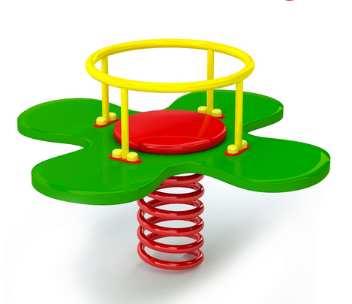 BUJAK KONIK1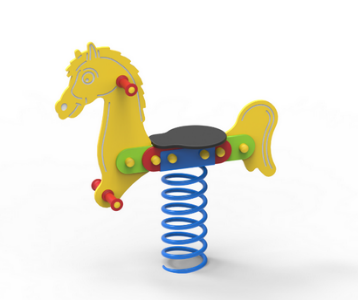 KARUZELA TARCZOWA Z SIEDZISKAMI1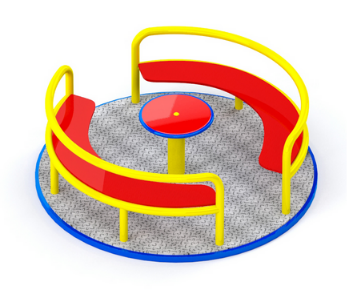 HUŚTAWKA WAŻKA PODWÓJNA1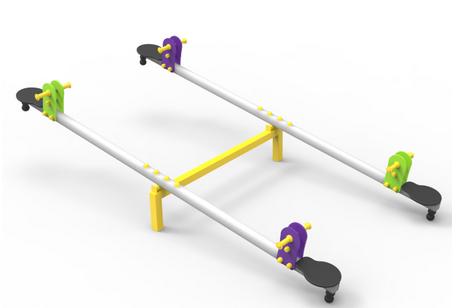 ZEWSTAW METALOWY, ZAWIERAJĄCY ELEMENTY DO ZABAWY, ŚLIZGANIA, WSPINACZKI I EDUKACJI1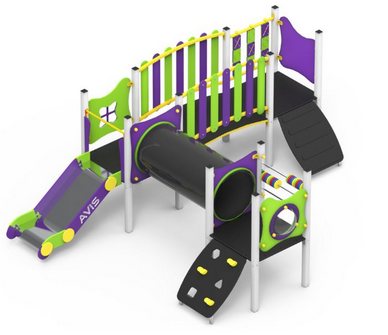 RAZEM